General Instructions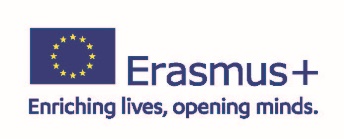 
This report form is to be used by beneficiaries when the report is triggering a further pre-financing payment as per the respective grant agreement with the NA.The progress report and the corresponding request for a further prefinancing payment must be completed at least 30 days before the end date of the project specified in Article I.2.2. If a request for a further prefinancing payment is received after this date, the eligible costs will be considered within the final report.Project IdentificationProject ImplementationPlease summarise the main developments in the project at this interim stage. Describe the activities already completed, the activities currently in progress and the activities to be organised for the remaining project duration.Are the initial objectives, planned activities, identified targets and expected results being pursued, carried out and reached as initially planned? So far, have you encountered challenges or problems in implementing the project goals as planned? If so, what challenges or problems have you encountered? Please provide any relevant information considered necessary for a comprehensive overview of the current and further implementation of the project. BudgetI confirm that the Beneficiary Module contains up-to-date information about the project activities realised so far.Beneficiary SignatureI, the undersigned, certify that the information contained in this progress report form is accurate and in accordance with the facts. Action Type[Beneficiary to select one option below: Youth Exchanges, Mobility Projects for Youth Workers, Youth Participation Projects]Project agreement numberProject Title Beneficiary Organisation Full Legal Name (Latin characters)Contact Person (Title, first name, last name, e-mail address)Reporting Period (dd/mm/yyyy – dd/mm-yyyy)Financial statement on the EU grantFinancial statement on the EU grantTotal amountGrant awarded from the Erasmus+ Programme (as in your Grant Agreement)1st Pre-financing payment: grant already received from the Erasmus+ ProgrammeEU grant already used up Further pre-financing payment claimed to the National AgencyPlace:      						Date (dd-mm-yyyy):      Name of the beneficiary organisation:      Name of legal representative:      Signature:National ID number of the signing person (if requested by the National Agency):      Stamp of the beneficiary organisation (if applicable):